Applicable Documents and Revisions LIGO-D1900269-v1  	End Test Mass Substrate Re-polish
RequirementsPhysical Configuration According to D1900269   End Test Mass Substrate Re-polishFabricate fromAccording to D1900269   End Test Mass Substrate Re-polishRegistration MarksRegistration marks shall be etched, ground or sandblasted and located per LIGO- D1900269Polishing process Ion Beam Figuring removal processes should be designed to minimize the probability of defects in the center 160 mm diameter. All Surfaces, Sides and Bevels shall be polished using a progression of smaller grit sizes.  The last step before final polish shall be equal to or less than a five µm grit finish. Surfaces, Sides and Bevel Polish All surfaces shall appear transparent with no grey, checks or fractures visible to the naked eye when viewed in normal room light against a black background.  Scuffs are limited to a total sum area of less than 8 square millimeters.  Scratches are limited to a total sum area of less than 4 square millimeters.  The cross hatched bonding area on S3 and S4 shall appear transparent with no grey, scuffs or scratches visible to the naked eye when viewed in normal room light against a black background. Bevel 	Bevel for safety per D1900269Scratches, Sleeks and Point defects Point defects of radius greater than 25 micrometers are treated like scratches for the purpose of this specification.  Scratches and Sleeks, Surface 1 The total area of scratches and sleeks within the central 120 mm diameter shall not exceed 20 X 103 square micrometers (width times length.)   The total area of scratches and sleeks inside 300 mm and outside the central 120 mm diameter shall not exceed 500 X 103 square micrometers (width times length.)   Scratches and Sleeks, Surface 2 The total area of scratches and sleeks within the central 120 mm diameter shall not exceed 1000 X 103 square micrometers (width times length.)  Point Defects, Surface 1 There shall be no more than 10 point defects of radius greater than 2 m within the central 120 mm diameter.    There shall be no more than 100 point defects of radius greater than 2 m on the entire surface, inspected out to 300mm diameter.  Average density of defects less than 2m radius must be less than or equal to 1 per 4 mm2Point Defects, Surface 2 There shall be no more than 100 point defects of radius greater than 2 m within the central 120 mm diameter  Scratch and Point Defect Inspection Method 1. The surface is examined visually by two observers independently. The examination is done in a dark room, against a dark background using a fiber optic illumination system of at least 150 W total power. A 100% inspection of the surface is carried out. Pits and scratches down to 2 micrometers in width can be detected using this method of inspection.  Any scratches or sleeks that are detected will be measured using a calibrated eyepiece. 2. Further inspection will be done with a minimum 6X eyeglass using the same illumination conditions, again with two observers. Sleeks down to 0.5 micrometers wide can be detected using this method. The surface will be scanned along one or two chords from centre to edge, then at ten positions around the edge, and ten to fifteen positions near the centre.   Optical Surface Figure, measured over the central 160 mm diameter  Surface 1:  Spherical, concave. Radius of curvature:  2245 m -5, +15 m absolute accuracy 
ROC precision: R ± 3 m where 2240 m ≤ R ≤ 2260 m for all ETM optics    
Astigmatism:  < 1.5 nm Amplitude of the Zernike coefficient Z2, 2   Surface 2:  Nominally flat.  ROC > | 7000 | mSurface Error, Low Spatial Frequency: measurement aperture to 1 mm-1The following root mean square standard deviation (σrms) values are calculated from the phase maps which are to be provided with each optic.  For this calculation the amplitudes for the best fit Zernike terms Z0,0, Z1,1, Z2,0 and Z2,2 or corresponding Seidel aberrations are subtracted from the phase map.  Known bad pixels may be excluded from this calculation.  Surface 1, Frequency Band:  < 1 mm -1 
Measured over the central 300 mm diameter aperture:  σrms < 2.5 nanometers 
Measured over the central 160 mm diameter aperture:  σrms < 0.3 nanometersSurface 2 - Frequency Band:  < 1 mm -1 
Measured over the central 300 mm diameter aperture:  σrms < 40 nanometers
Error, High Spatial Frequency:  1– 750 mm -1Surface 1 HSF error σrms < 0.16 nanometers measured at the following locations: 
1.  Within 2mm of the center of the surface.
2.  Four positions equally spaced along the circumference of a centered, 60 mm diameter circle. 
3.  Three positions equally spaced along the circumference of a centered, 120 mm diameter circle. Surface 2 HSF error σrms < 2 nanometer measured at the following location: 
1.  Within 2mm of the center of the surface. Mounting Flat Figure, measured over the Bond Area per D1900269, 2 placesFlatness:  Peak to valley maximum deviation over the bond area, with tilt subtracted: < 60 nm
In the frequency band < 0.5 mm-1:   σrms < 20 nmInspection Table 1: Inspections Orientation:  For the purpose of full surface phase maps the data are oriented such that the substrate registration mark is at the top center of the data.  Format:  All Data are delivered according to Table 1 in electronic form.  Data sets of the phase maps are delivered in either ASCII or ZYGO.dat format.  InspectionThe following change in E1900199 is acceptable:1) Replace defect inspection method #2 with use of a PMM with 2.5x magnification to aid in quantifying defects.SleeksSleeks may be allocated to surface roughness requirement rather than the “Scratches, Sleeks and Point Defects” requirement per LIGO-C1000393 “ASML proposal on Allocating surface defects to RMS roughness on LIGO ITM surfaces.”LIGO-C1000393-v2
Allocating surface defects to RMS roughness on LIGO ITM surfaces Version 2It is our (ASML) understanding that, in order for a defect to be counted as part of the surface roughness specification allocation, it must be measurable by PMM, have an amplitude of less than 100nm, and its contribution to the local surface RMS roughness be quantifiable. It is expected that sleeks may qualify for this but not scratches. Scratches will be counted as part of the area exclusion allocation.To properly add the contribution of a single defect to the total accumulated RMS surface roughness the RMS of local defect area must be statistically added to the total surface area roughness.The following equation is believed to accurately make this calculation. The RMS is assumed to be the RMS deviation, relative to a best fit plane.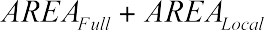 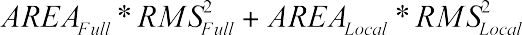 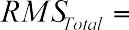 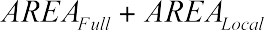 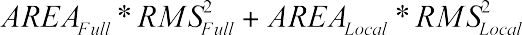 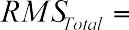 RMSLocal	= RMS of local area containing the sleek 
AREALocal = Area of local RMSRMSFull = RMS surface roughness of total area, excluding the effect of the defect 
AREAFull = Total Area of surface, excluding the area of the sleekRMSTotal = RMS surface roughness of total area, including the effect of the defectExample 1:RMS of 1 PMM image containing 1/20th of the defect = 3nm. The defect is 5mm, and extends over 20 PMM imagesSize of PMM image = 0.25mm x 0.25mmRMSLocal	= 3.0nm
AREALocal = 0.25 x 0.25 x 20 = 1.25mm2. This is the total estimated area of the affected zone, represented by the 3.0nm RMS.RMSFull = 0.12nm
AREAFull = 11309.7mm2 - 1.25mm2RMSTotal , RMS surface roughness of total area plus defect = 0.124nmExample 2:The system also works using only the 3D diminutions of only the defect itself. Sleek 20mm long, 1micron wide, 10 nm deepIn center 120mm Aperture of ITM R1RMSLocal = 10nm 
AREALocal = 0.02mm2RMSFull = 0.12nm
AREAFull = 11309.7mm2 - 0.02mm2RMSTotal , RMS surface roughness of total area plus defect = 0.121nmAUTHOR:CHECKED:DATEAPPROVALSAPPROVALSAPPROVALSAUTHOR:CHECKED:DATEDCN NO. REVDATEG. Billingsley9-17-19E1900200V29-17-19Specification Test Method and frequencyData Delivered DimensionsMeasurement
100% Measurement ResultsScratches and Point defects methods 1 and 2 Visual Inspection
100% Hand sketch including scratch/pit dimensions FigureInterferometry 
100%Surface phase maps Errors - Low Spatial Frequency Interferometry 
100%Surface phase mapsErrors - High Spatial Frequency Interferometry 
100%Surface maps for 3 central locations.  Numerical values included with certification Mounting Flat figure, S3 and S4Interferometry
100%Surface phase map 